MAS BYSTŘIČKA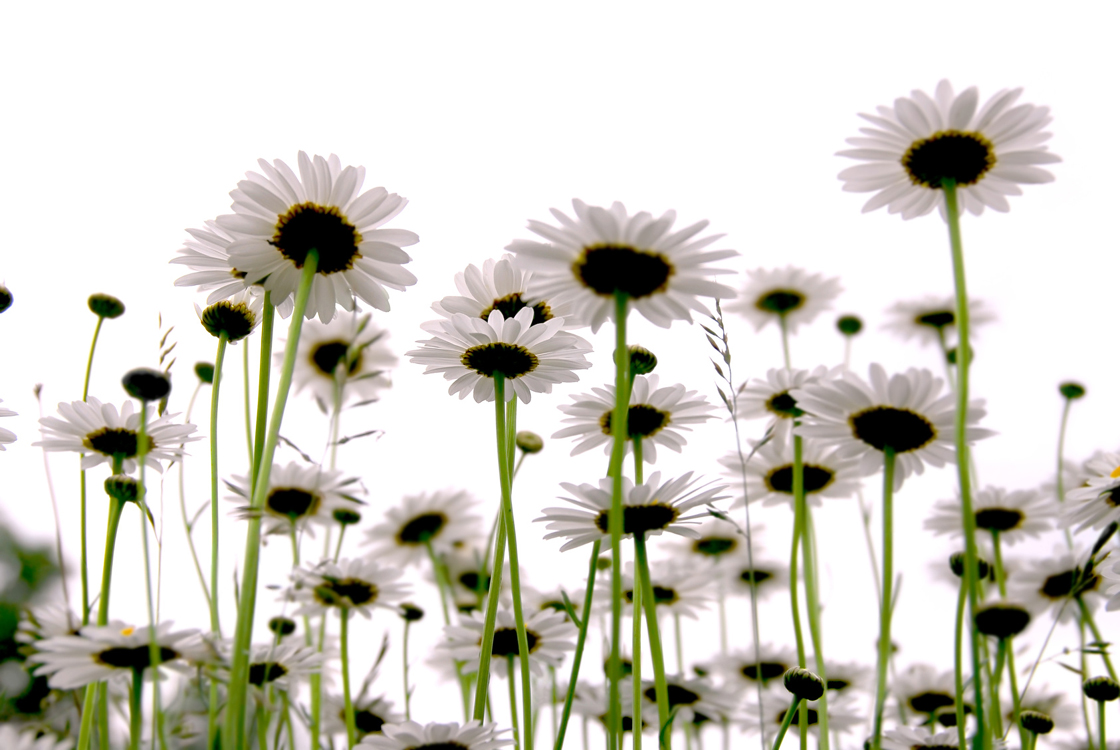 VÁS ZVE NA KABARETNÍ VYSTOUPENÍ„BIELE MARGARÉTY “  SOUBORU Z VELKÝCH VOZOKÁN (SK)sobota  22. listopadu 2014, v 15 hodinKD „Na Letním“ Hlubočky – Mariánské Údolí  VSTUP VOLNÝ !Informace podá pí Klementová, tel: 724 521 267, e-mail klementova@hlubocky.cz